學習扶助補強暨適性課程模組研發應用與教師增能研習計畫數位學習資源融入國小學習扶助之課程與教學規劃[實體工作坊]簡章壹、依據教育部國民及學前教育署111年7月29日臺教國署國字第1110090784號函。貳、辦理目的研討數位學習資源融入學習扶助如何支持學習扶助學生不同的學習需求。講師以實作案例介紹如何運用線上學習平臺實施學習扶助之課程規劃，如預定個人與協同的學習內容、學習環境安排、及課堂指導原則等。學員實作數位學習資源融入學習扶助之學期規劃，以期能實踐差異化教學理念，並引導學生逐步內化自主學習的策略。參、辦理單位主辦單位：教育部國民及學前教育署。承辦單位：國立臺灣師範大學教育學系教育專業發展中心(以下簡稱本中心)。肆、辦理方式辦理時間與地點：112年1月14日(星期六) 13時至17時20分，國立臺灣師範大學圖書館校區教育學院大樓一樓，教101、教103教室。參加對象：具有實務經驗之國小學習扶助教學人員。報名方式與注意事項：本工作坊為實作產出型課程，課程包含共同課程與分科課程(分兩組：國小國語文與數學、國小英語文)。分科課程研習人員須分組實作規劃學習扶助課程。因錄取名額有限，為避免資源浪費與佔用名額（無故未到）事項發生，請於報名前自行評估是否能全程參與並完成課程要求。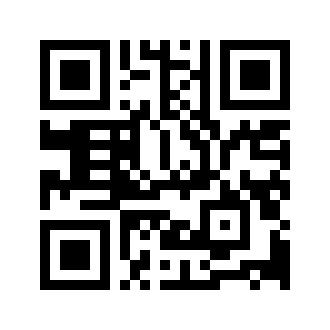 請至https://supr.link/Cd4AQ或掃描QR code填寫報名資料，報名截止日期為111年12月12日（星期一），恕不開放現場報名或旁聽。錄取人數與原則：以錄取48人為原則(國小國語文與數學：24人、國小英語文：24人)，若報名人數超過錄取人數，依照以下順位錄取，順位相同者依照報名順序錄取。合格學習扶助入班輔導人員。已修習8小時學習扶助師資研習課程之學習扶助教學人員。已修習18小時學習扶助師資研習課程之學習扶助教學人員。具有學習扶助教學經驗之師資生。本中心將在111年12月16日(星期五)前公告錄取名單。伍、課程表陸、研習須知參加人員須自行處理課務、差假與交通事宜。請參與研習教師自備筆記型電腦(閱覽線上學習平臺、課堂實作)，並可預先準備科技化評量測驗系統帳號以利實作。若無科技化評量測驗系統帳號：當日由講師提供實作檔案。參加人員請在課程開始前20分鐘至研習會場完成報到，遲到逾10分鐘以上視同未出席該課程。全程參與並填寫回饋問卷之國小教師，核發研習時數5小時。為響應環保，請自行攜帶環保餐具，並多加利用大眾運輸交通工具。連絡人：本中心莊幸諺助理，02-7749-3644，trico@ntnu.edu.tw；謝欣樺助理，02-7749-3715，la.la.hsin@ntnu.edu.tw。柒、交通資訊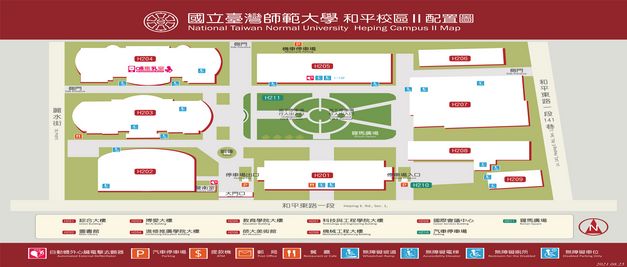 地址：臺北市大安區和平東路一段129號，國立臺灣師範大學圖書館校區教育學院大樓。捷運：◎ 古亭站：中和新蘆線、松山新店線「古亭站」5號出口往和平東路方向直行。◎ 臺電大樓站：松山新店線「臺電大樓站」3號出口往師大路方向直行。公車：◎ 搭乘和平幹線(15)、18、235、237、278、295、662、663、672、907至「師大站」或「師大綜合大樓站」。開車(停車費須自理)：◎ 中山高：圓山交流道下->建國南北快速道路->右轉和平東路->臺灣師大校本部。◎ 北二高：木柵交流道->辛亥路->右轉羅斯福路->右轉和平東路->臺灣師大校本部安坑交流道->新店環河快速道路->水源快速道路->右轉師大路->臺灣師大校本部。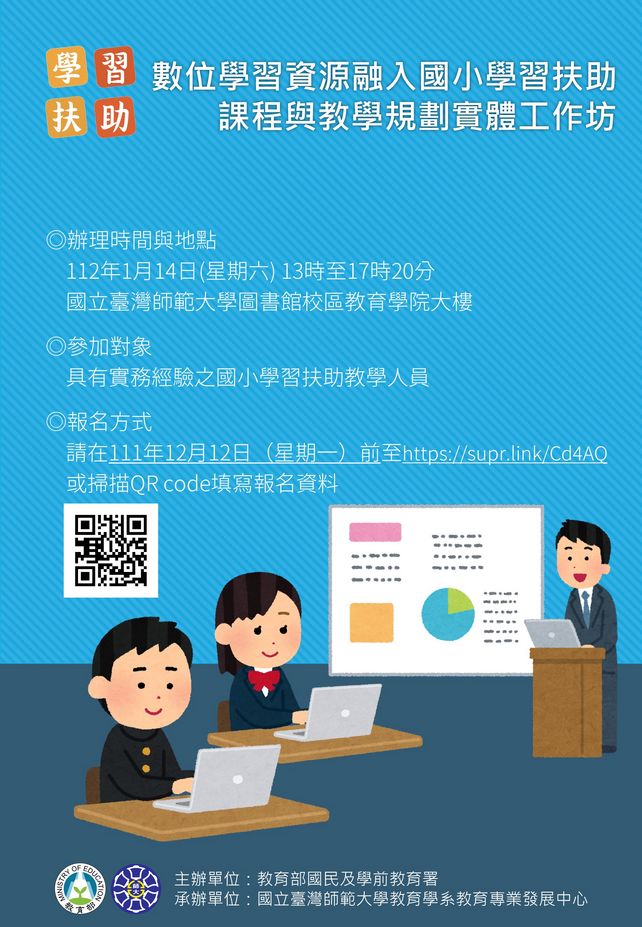 時間課程主題講師共同課程共同課程共同課程13:00-13:30(30min)如何融入線上學習資源，以回應低成就學生的個別學習需求國立臺灣師範大學教育學系林君憶助理教授(20min)屏東縣竹田國民小學劉淯溱教師(5min)新北市頂溪國民小學林妙英教師(5min)分科課程分科課程分科課程13:40-15:00(80min)運用數位及部分實體學習資源，進行學習扶助的學期課程規劃及差異化教學實踐：以科技化評量系統協助學習診斷、選擇合適的學習資源，為個別學生規劃學期的學習主題。事前學習環境安排、共同約定；課堂中學習指導的挑戰及因應要領。學生學習歷程追蹤記錄與反思。屏東縣竹田國民小學劉淯溱教師
（國小國語文、數學）
新北市頂溪國民小學林妙英教師
（國小英語文）15:05-16:45(100min)學員（分組）實作數位學習資源融入學習扶助之學期課程規劃：   1. 如何安排符合學生學習需求的主題、內容、學習環境、學習材料，以有助引導學生內化學習策略。   2. 如何選擇數位學習資源，幫助學生檢核自我學習，以有助學生深化學習內容和方法。屏東縣竹田國民小學劉淯溱教師（國小國語文、數學）
新北市頂溪國民小學林妙英教師（國小英語文）共同課程共同課程共同課程16:50-17:20(30min)綜合討論林君憶助理教授劉淯溱教師林妙英教師